Муниципальное общеобразовательное бюджетное учреждениеосновная общеобразовательная Школа с. Новоиликовомуниципального района Бакалинский район Республики Башкортостан«Наследники победы» Мероприятия посвященное 70-ой годовщине Победы в Великой отечественной войне 1941-1945 годов.Составила и провела: учитель историиКириллова Л.Д.2015г.Акция «Война глазами наследников Великой Победы»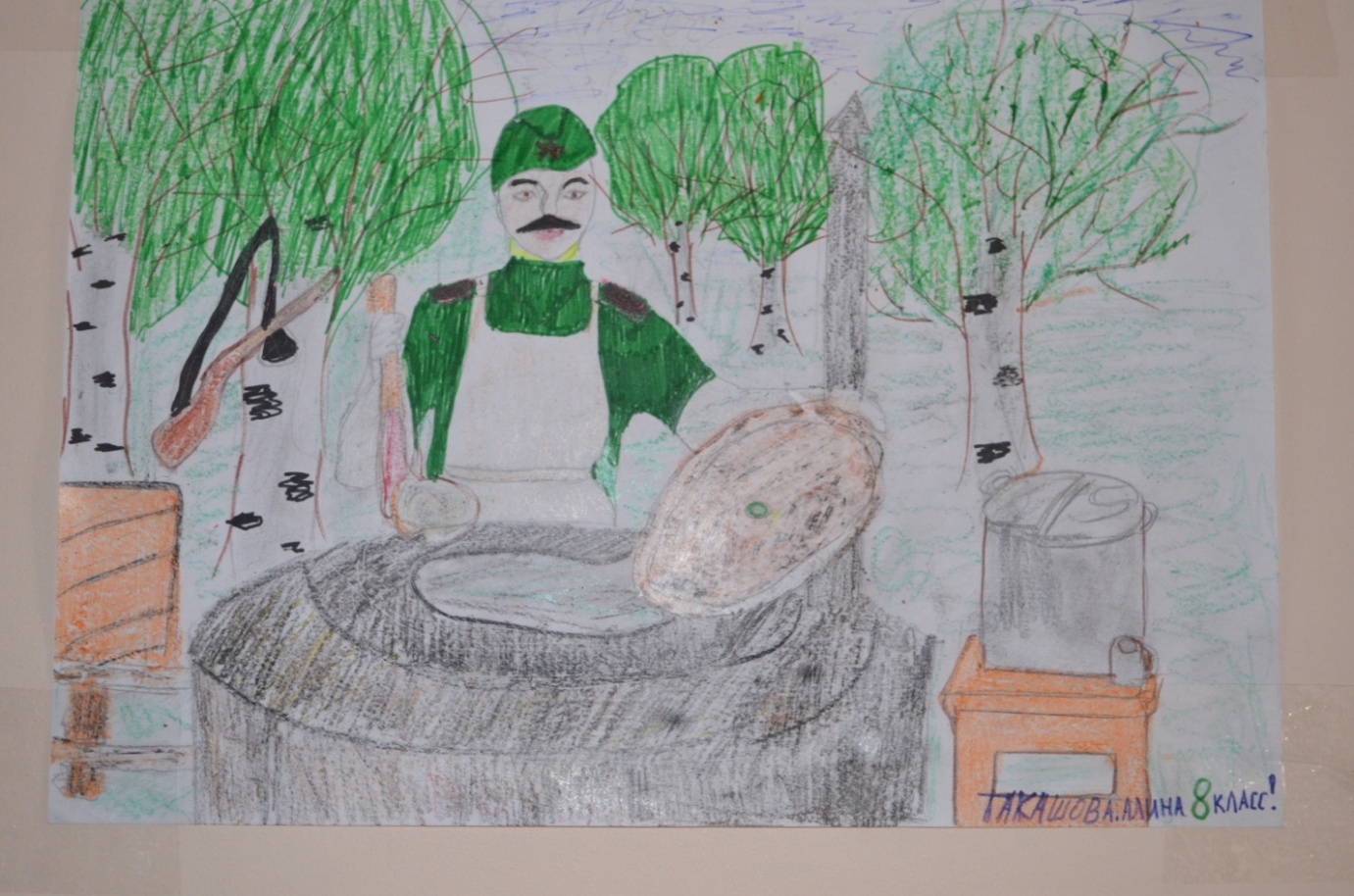 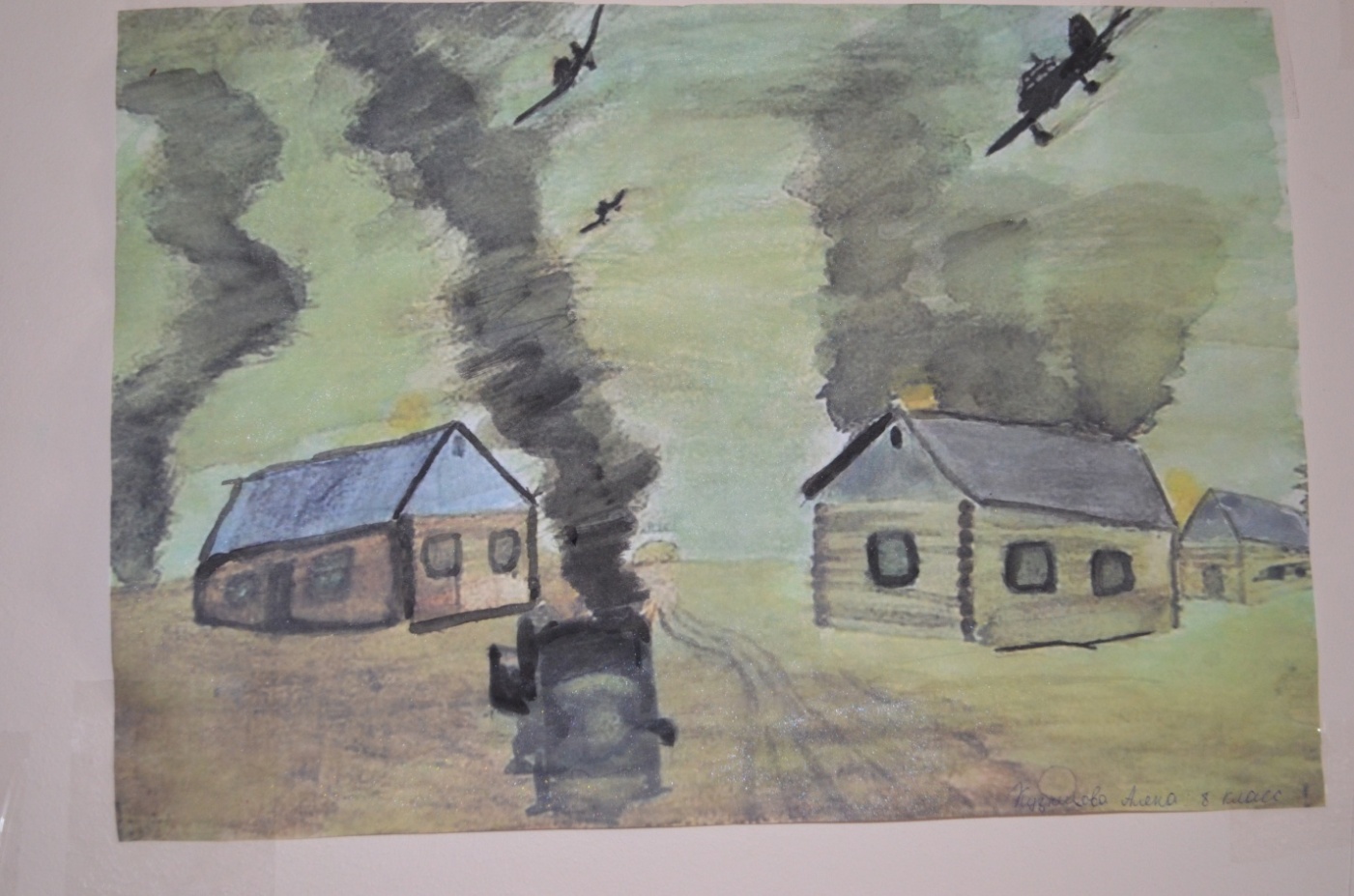 Конкурс рисунков